Явка избирателей на выборах в Хакасии по состоянию на 15:00 часов составила 17,91%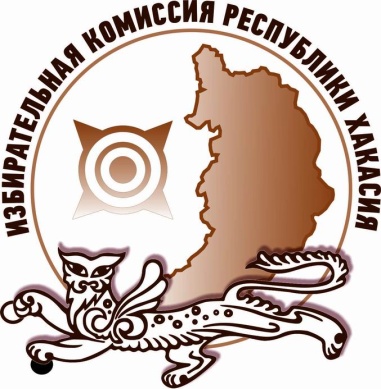 В голосовании на избирательных участках республики приняли участие 26 145 избирателей.Явка по территориям выглядит следующим образом:Отдел общественных связей и информации ИК РХ23-94-37г. Абакан7,58%Алтайский район30,00%Аскизский район25,99%Бейский район18,30%Боградский район24,41%Орджоникидзевский район32,60%г. Саяногорск13,37%Усть-Абаканский район8,59%г. Черногорск6,69%Ширинский район33,86%г. Абаза23,65%г. Сорск24,82%